                      Уважаемые друзья!      Международное агентство по развитию культуры, образования и науки (IADCES), Австралия, Мельбурн (International Agency for the Development of Culture, Education and Science, Australia, Melbourne) в сотрудничестве с Парижским университетом (Франция) приглашает к участию в 7  Международном научном  конгрессе  ”Наука, образование и культура в Евразии и Африке”, который состоится во   Франции, Париж,  23-25 апреля 2017  года.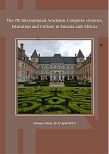 Материалы издания размещаются в SCOPUS и Web of Science.Source Normalized Impact per Paper (SNIP): 3.326
SCImago Journal Rank (SJR): 3.785Impact factor: 3.9575-Yr impact factor: 4.205*2016 Journal Citation Reports®, Thomson Reuters Конгресс пройдет в дистанционном формате без необходимости личного участия.  Приглашаем к участию в конгрессе ученых и преподавателей, аспирантов и докторантов, работников научных и образовательных учреждений стран Содружества Независимых Государств и Центрально-Восточной Европы. Предусмотрено участие в конгрессе талантливых студентов и молодых ученых. Статьи в сборник материалов конгресса принимаются до 25 апреля 2017 включительно. Рабочие языки: английский, русский, польский, белорусский, украинский, испанский, французский, немецкий, турецкий, китайский, японский, арабский. Типовые выходные данные статьи:  Kmit A. International collaboration in Eurasia // Proceedings of the 7th International Academic   Congress "Science, Education and Culture in Eurasia and Africa" (France, Paris, 23-25 April 2017). “Paris University Press”, 2017.  -  P. 11-17.  Сборнику материалов конгресса присваиваются ISBN, выданные Францией и Австралией, выходные реквизиты французского и австралийского организаторов. Сборники и сертификаты участия в конгрессе  рассылаются авторам по почте и по email. Часть тиража издания рассылается в крупнейшие библиотеки.Срок рассылки сертификатов и сборника – до 120  рабочих дней после окончания приема статей.          Секции конгресса:АнтропологияАвиация и космонавтикаАрхитектураАстрономия и космические технологииБиологияБиотехнологии и пищевая промышленостьМикробиологияГеографияГеодезияГеологияДемография и этнографияЖурналистикаИнформатикаИскусствоведение и культурологияИстория и археологияМатематикаМашиностроениеМатериаловедениеМедицина и ветеринарияМеханикаЭнергетикаНациональная безопасность и охрана порядкаКибернетикаИнформационные системыИнформатика и компьютерные технологииКомпьютерная инженерияНанотехнологииЖурналистика и издательское делоПоследипломное образованиеПолитологияПсихологияПедагогикаРадиоэлектроника и связьРегионоведение и социально-экономическая географияРелигиоведениеСельское хозяйствоПищевые технологииСоциологияТехнические науки в целомТранспортФизикаФилология и лингвистикаФилософия и религияХимияБиохимияЭкономика и управлениеБухгалтерский учет и аудитФинансы и банковское делоТуризм и гостиничный бизнесМаркетинг и рекламаЮриспруденцияФизическая культура, здоровье и спортОргкомитет конгрессаProf. Valerie Martin, D. S. Sc. (France)Prof. Ryan Cooper, D. Sc. V. M. (UK)Prof. Anna Maria Galba, D. M. (Spain)Prof. Jean Lavanan, D. I. T. (France)Prof. Philippe Moretti, D. Env. (France)Prof. Jean-Claude Brim, D. E. Sc.(France)Prof. Michelle Grim, D. C. S. (France)Prof. Dominique Broonzy, D. Litt. (France)Prof. Michelle Tirmon, D. B. A. (France)Prof. Claude Perrault, D. L. S. (France)Pierre Rene, Vanessa Marseille (France)Prof. Alexander Byusser, D. Sc. (France)Prof. Jose Alvarez, D. S. Sc. (Spain)Prof. François Mairesse, D. I. T. (France)Prof. Michel Attal, D. C. S. (France)Prof. Erin Robbins, Dr. P. H. (UK)Prof. Jean-Marie Attalie, D. P. E. (France)Prof. Paulo Rubio, D. M. Sc. (Italy)Prof. Philip Gensac, D.Sc. (France)Prof. Samuel Raymond, S. J. D. (USA)Prof. Patrice Lande, D. S. Sc. (France)Prof. Eva Galan, D.F.A. (France)Prof. Katherine Lacy, EDM. (France)Prof. Bertrand Giraud, D.Phil. (France)Prof. Marie Carney, D. Litt. et Phil.(France)Prof. Claude Riviere, D. Litt. (France)Prof. Emma Allen, Ed.D. (Australia)Prof. Roland Monnet, Ed.D. (France)Prof. Leslie Bragg, Psy. D. (Canada)Prof. Paul Bryant, Psy. D. (UK)Prof. Gisele Aumont, Psy. D. (France) Как принять участие в конгрессеОтправьте статью и сведения об авторе на адрес редакции: agency.iadces@gmail.comСтатьи принимаются только по электронной почте.После прохождения рецензирования Вы в течение 20 дней получите сообщение по почте с полным расчетом стоимости и всеми возможными способами оплаты.Оплатите услуги за обработку статьи и ее публикацию по высланным реквизитам. После издания сборника мы сразу отправим Вам его обычной почтой. Расценки за услуги по публикации статей и доставке сборников:Способы оплаты:Перевод на банковский счет в евро в Францию или Австралию (Внимание! При использование этого способа оплаты банками дополнительно взымается  комиссия за перевод денежных  средств в размере до 20 евро).Международная платежная система Skrill – оплата бизнес-счета организации в Skrill.Международная платежная система WebMoney – оплата лицевого счета организации в WebMoney.Оплата принимается в евро.        К тексту статьи необходимо прислать заявку по следующей форме:         Общие требования к оформлению статей и сведений об автореОформление титульной страницы статьи: первая и вторая строка – Ф.И.О. автора, место учебы/работы и должность на английском языке (курсивный шрифт, выравнивание по правому краю), третья строка – пустая;четвертая строка – Ф.И.О. автора, место учебы/работы и должность на языке статьи (курсивный шрифт, выравнивание по правому краю);пятая строка – пустая;шестая строка – заглавие на английском языке (полужирный шрифт, выравнивание по центру); седьмая строка – пустая;восьмая строка – заглавие на языке статьи (полужирный шрифт, выравнивание по центру); девятая строка – пустая; десятая строка – текст статьи. Статья должна содержать следующие положения: -  Постановка научной проблемы и ее значение; -  Анализ исследований этой проблемы;-  Цель и задачи статьи; - Изложение основного материала и обоснование полученных результатов исследования; 
- Выводы и перспективы дальнейшего исследования.           Контакты:International Agency for the Development of Culture, Education and Science Level 7/ 30 Collins St, Melbourne, VIC 3000, Australiae-mail: iadces.agency@gmail.comwww.iadces.org
  Пример оформления статьи на английском языке                                            Kmit Ann, Seoul National University,                      Professor, Doctor of Historical Sciences, the Faculty of Historical Science                                         International collaboration in EurasiaText. Text. Text[1]. Text. Text. Text. Text. Text. Text. Text. Text. Text. Text. Text. Text. Text. Text. Text. Text. Text. Text. Text. Text[2]. Text. Text. Text. Text. Text. Text. Text. Text. Text. Text. Text. Text. Text. Text. Text. Text. Text. Text. Text. Text. Text. Text. Text. Text. Text. Text. Text. Text. Text. Text. Text. Text. Text. Text. Text. Text. Text. Text. Text. Text. Text. Text.References:Lindboy  A.  Russia and Ukraine. London, 2009. - P.233Иванов C. Сотрудничество России и Китая. Москва, 2011. -  С.111Приложение 1.Пример оформления статьи на русском языке                                  Kmit Ann, Seoul National University,                     Professor, Doctor of Historical Sciences,                                                      the Faculty of Historical Science                               International collaboration in Eurasia      Кмит Анна, Сеульский национальный университет, профессор,      доктор исторических наук, исторический факультет                                     Международное сотрудничество в ЕвразииТекст. Текст. Текст[1].  Текст. Текст. Текст. Текст. Текст. Текст. Текст. Текст. Текст. Текст. Текст. Текст. Текст. Текст. Текст. Текст [2]. Текст. Текст. Текст. Текст. Текст. Текст. Текст. Текст. Текст. Текст. Текст. Текст. Текст. Текст. Текст. Текст. Текст. Текст. Текст. Текст. Текст. Текст. Текст. Текст. Текст. Текст. Текст. Текст. Текст. Текст. Текст. Текст.Список литературы:Lindboy  A.  Russia and Ukraine. London, 2009. - P.233Иванов C. Сотрудничество России и Китая. Москва, 2011. -  С.111Приложение 2.Пример оформления статьи на украинском языке                   Kmit Ann, Seoul National University,       Professor, Doctor of Historical Sciences, the Faculty of Historical Science                               International collaboration in Eurasia                  Кміт Ганна, Сеульський національний університет, професор, доктор історичних наук, історичний факультет Міжнародне співробітництво в ЄвразіїТекст. Текст. Текст[1].Текст. Текст. Текст. Текст. Текст. Текст. Текст. Текст. Текст. Текст. Текст. Текст. Текст. Текст. Текст[2].   Текст. Текст. Текст. Текст. Текст. Текст. Текст. Текст. Текст. Текст. Текст. Текст. Текст. Текст. Текст. Текст. Текст. Текст. Текст. Текст. Текст. Текст. Текст. Текст. Текст. Текст. Текст. Текст. Текст. Текст. Текст. Текст. Текст.Список літератури:Lindboy  A.  Russia and Ukraine. London, 2009. - P.233Иванов C. Сотрудничество России и Китая. Москва, 2011. -  С.111УслугаСтоимостьОргвзнос, публикация от 3 до 8 страниц текста 60 евро1 страница текста при превышении объема, включенного в оргвзнос6 евроРисунки (фото, диаграммы), формулы или таблицы в тексте статьи+ 20% к итоговой стоимости публикацииТип изданияThe 7th International Academic Congress "Science, Education and Culture in Eurasia and Africa", Paris, France, 23-25 April 2017The 7th International Academic Congress "Science, Education and Culture in Eurasia and Africa", Paris, France, 23-25 April 2017Русский или украинский языкПеревод на английский языкФамилия, имя, отчество авторанеобходимоНазвание статьинеобходимоТематическая рубрика статьи (направление конференции)необходимоМесто работы или учебы, должностьпо возможностиУченая степень, ученое званиепо возможностиКонтактный телефон и адрес электронной почтынеобходимонеобходимоПолный почтовый адрес с индексомнеобходимонеобходимоКоличество экземпляров сборникаФамилии всех соавторов (если имеются), кому необходим сертификат участия в конференцииПеревод ФИО на английский или языкПеревод ФИО на английский или языкСоавтор 1ФИО на англ. языкеФИО на англ. языкеСоавтор 2 ФИО на англ. языкеФИО на англ. языкеСоавтор 3ФИО на англ. языкеФИО на англ. языкеНазвание файла со сведениями об авторе (заявка на публикацию)Отдельный файл с названием «Заявка – Фамилия автора» Название файла со статьейОтдельный файл с названием «Название рубрики статьи – Фамилия автора»Тип файловMicrosoft Word 97-2013 (doc, rtf)Размер листаА4Поляверхнее и нижнее - , левое - , правое - ШрифтArial, кегль 14, интервал 1,5Выравнивание текстапо ширинеАбзац (отступ).Нумерация страницне ведетсяОформление списка литературыЛитература подается в последовательности размещения ссылок на страницах текста, помещается в конце статьи и нумеруется. Пример оформления см. в Приложении 1.Рисунки / диаграммыЧерно-белые, внедрены в текстФормулыСозданные во встроенном редакторе формул WordОбъем статьи, включенный в оргвзнос3-8 стр. 